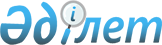 Об установлении публичного сервитута на земельный участокПостановление акимата Павлодарского района Павлодарской области от 19 апреля 2021 года № 148/4. Зарегистрировано Департаментом юстиции Павлодарской области 20 апреля 2021 года № 7254
      В соответствии со статьей 17, пунктом 4 статьи 69 Земельного кодекса Республики Казахстан от 20 июня 2003 года, подпунктом 10) пункта 1 статьи 31 Закона Республики Казахстан от 23 января 2001 года "О местном государственном управлении и самоуправлении в Республике Казахстан", акимат Павлодарского района ПОСТАНОВЛЯЕТ:
      1. Установить публичный сервитут на территории Чернорецкого сельского округа Павлодарского района без изъятия земельных участков согласно приложению к настоящему постановлению.
      2. Контроль за исполнением настоящего постановления оставляю за собой.
      3. Настоящее постановление вводится в действие со дня его первого официального опубликования.
					© 2012. РГП на ПХВ «Институт законодательства и правовой информации Республики Казахстан» Министерства юстиции Республики Казахстан
				
      Аким Павлодарского района 

Ж. Шугаев
Приложение
к постановлению акимата
Павлодарского района
от 19 апреля 2021 года
№ 148/4
№ п/п
Пользователь
Площадь, гектар
Целевое назначение
Срок использования (лет)
Месторасположение земельного участка
1
Акционерное общество "КазТрансОйл"
0,0998
Для прокладки и эксплуатации кабельной линии - 0,4 киловольт станции катодной защиты № 34
10
Павлодарский район, Чернорецкий сельский округ